Дети хорошо запомнят правила рассматривая иллюстрированные картинки по ПДД.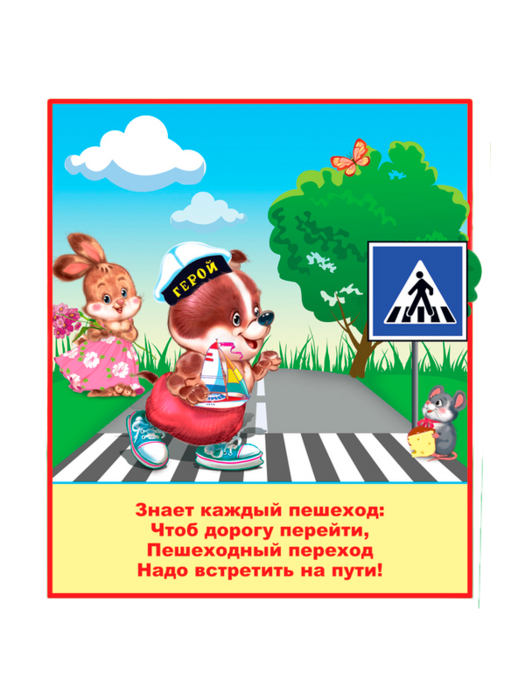 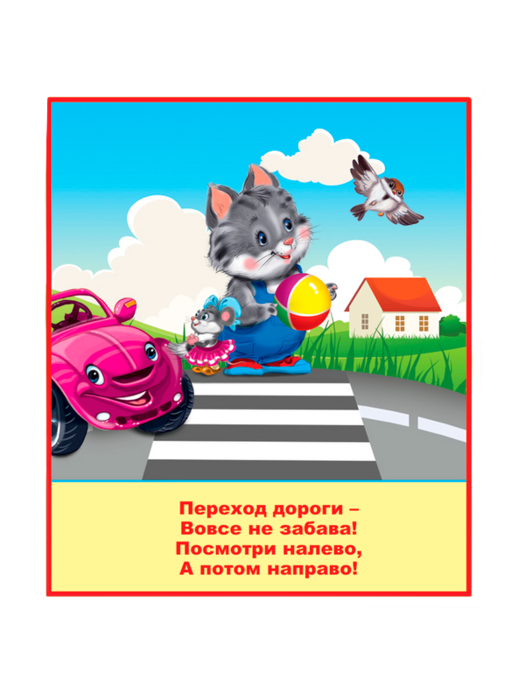 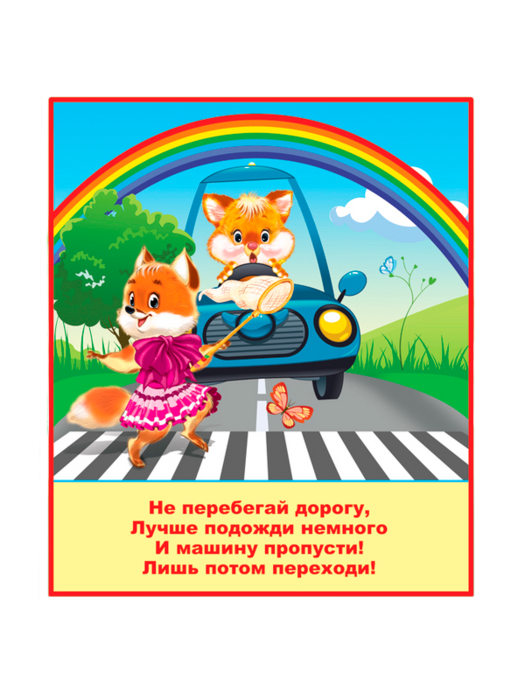 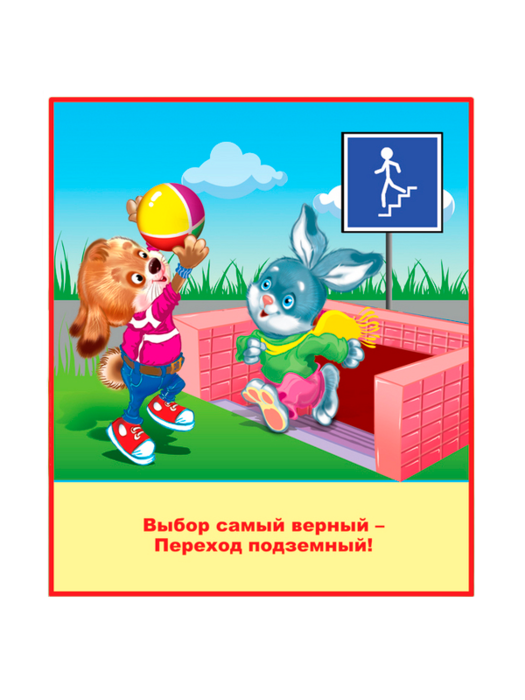 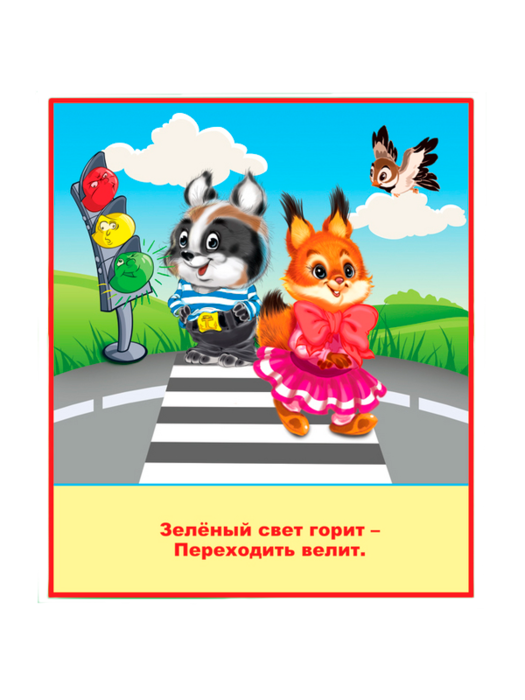 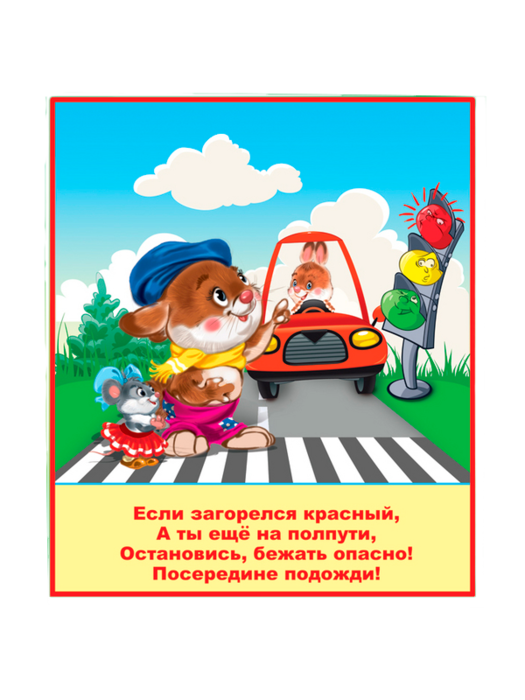 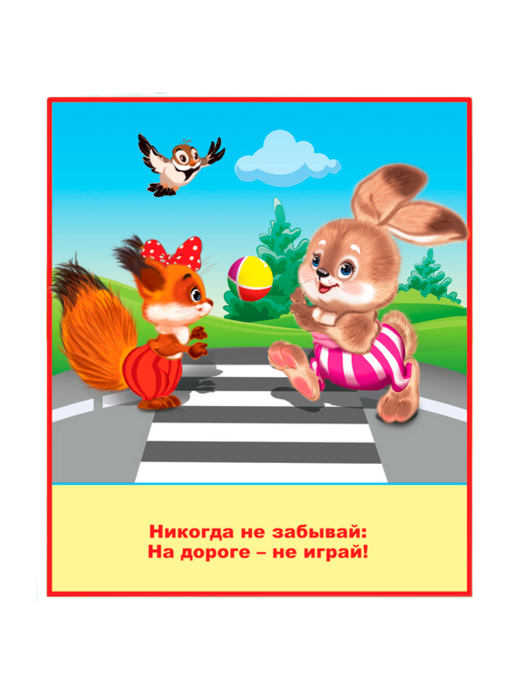 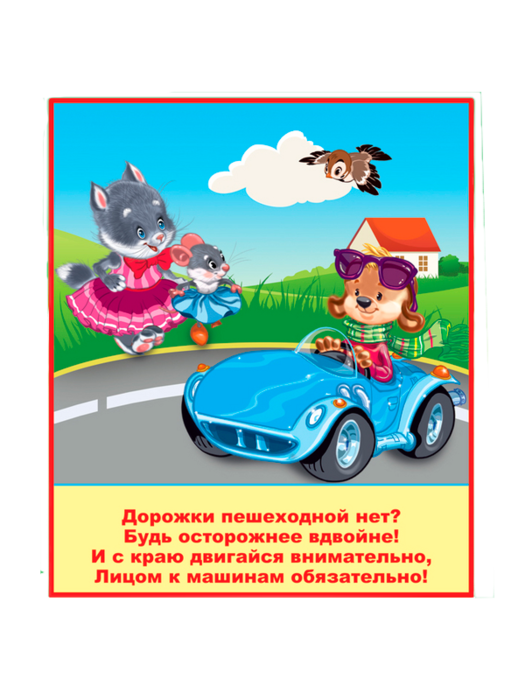 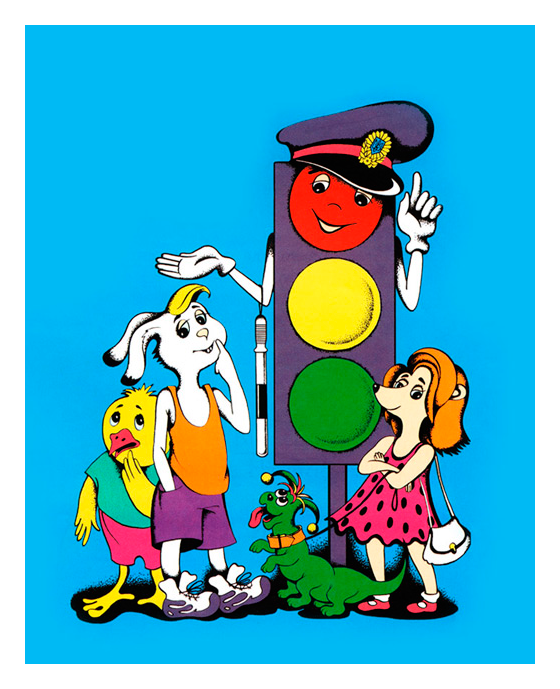 